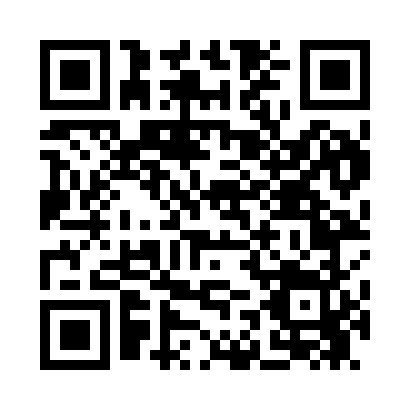 Prayer times for Albritton, Arkansas, USAWed 1 May 2024 - Fri 31 May 2024High Latitude Method: Angle Based RulePrayer Calculation Method: Islamic Society of North AmericaAsar Calculation Method: ShafiPrayer times provided by https://www.salahtimes.comDateDayFajrSunriseDhuhrAsrMaghribIsha1Wed5:036:181:034:447:489:032Thu5:026:171:034:447:499:043Fri5:016:161:034:447:509:054Sat5:006:151:024:447:519:065Sun4:596:141:024:447:519:076Mon4:576:131:024:447:529:087Tue4:566:121:024:447:539:098Wed4:556:111:024:447:549:109Thu4:546:101:024:447:549:1110Fri4:536:101:024:447:559:1211Sat4:526:091:024:457:569:1312Sun4:516:081:024:457:579:1413Mon4:506:071:024:457:579:1514Tue4:496:071:024:457:589:1515Wed4:486:061:024:457:599:1616Thu4:476:051:024:457:599:1717Fri4:476:051:024:458:009:1818Sat4:466:041:024:458:019:1919Sun4:456:031:024:458:029:2020Mon4:446:031:024:458:029:2121Tue4:436:021:024:458:039:2222Wed4:436:021:024:458:049:2323Thu4:426:011:034:468:049:2424Fri4:416:011:034:468:059:2525Sat4:406:001:034:468:069:2626Sun4:406:001:034:468:069:2627Mon4:395:591:034:468:079:2728Tue4:395:591:034:468:089:2829Wed4:385:591:034:468:089:2930Thu4:385:581:034:468:099:3031Fri4:375:581:044:478:099:30